Devoir surveillé N° : 11er Semestre- Sujet -Devoir surveillé N° : 11er Semestre- Sujet -Devoir surveillé N° : 11er Semestre- Sujet -Ecoles internationales de Ksar 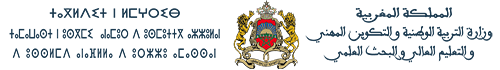 Prof : EL YAAGOUBI Ecoles internationales de Ksar Prof : EL YAAGOUBI Ecoles internationales de Ksar Prof : EL YAAGOUBI PageDevoir surveillé N° : 11er Semestre- Sujet -Devoir surveillé N° : 11er Semestre- Sujet -Devoir surveillé N° : 11er Semestre- Sujet -Ecoles internationales de Ksar Prof : EL YAAGOUBI Ecoles internationales de Ksar Prof : EL YAAGOUBI Ecoles internationales de Ksar Prof : EL YAAGOUBI 13Devoir surveillé N° : 11er Semestre- Sujet -Devoir surveillé N° : 11er Semestre- Sujet -Devoir surveillé N° : 11er Semestre- Sujet -Ecoles internationales de Ksar Prof : EL YAAGOUBI Ecoles internationales de Ksar Prof : EL YAAGOUBI Ecoles internationales de Ksar Prof : EL YAAGOUBI Devoir surveillé N° : 11er Semestre- Sujet -Devoir surveillé N° : 11er Semestre- Sujet -Devoir surveillé N° : 11er Semestre- Sujet -1 HDuréePhysique - ChimiePhysique - ChimiePhysique - ChimieMatièreMatière2Coeff.1 Année Collégiale – Inter ( B )1 Année Collégiale – Inter ( B )1 Année Collégiale – Inter ( B )BrancheBrancheNom : ................................................... .     Prénom :  ................................................................Nom : ................................................... .     Prénom :  ................................................................Nom : ................................................... .     Prénom :  ................................................................Nom : ................................................... .     Prénom :  ................................................................Nom : ................................................... .     Prénom :  ................................................................Nom : ................................................... .     Prénom :  ................................................................Nom : ................................................... .     Prénom :  ................................................................ObservationsObservationsObservationsObservationsNote  Note  Note               EXERCICE N° 1                                                                   8 PTS  Répondez par « Vrai » ou «  faux » :                                                  ( 2  pts )L’eau  douce représente  98 %  de l’hydrosphère …………………………………L’unité internationale du volume est le mètre cube  (m3) ………………………….Un solide compact prend la forme du récipient ………………………………………..Les particules dans l’état solide sont dispersées …………………………………..  Convertir :                                                                                             ( 1 pt )52 L = ………………. dm3        ****          8 m3 = ………………. LRemplissez le tableau ci-dessous  :                                                          (3pts)Grêle - lait – Riz –  Farine – Essence –  vapeur d’eau             EXERCICE N° 1                                                                   8 PTS  Répondez par « Vrai » ou «  faux » :                                                  ( 2  pts )L’eau  douce représente  98 %  de l’hydrosphère …………………………………L’unité internationale du volume est le mètre cube  (m3) ………………………….Un solide compact prend la forme du récipient ………………………………………..Les particules dans l’état solide sont dispersées …………………………………..  Convertir :                                                                                             ( 1 pt )52 L = ………………. dm3        ****          8 m3 = ………………. LRemplissez le tableau ci-dessous  :                                                          (3pts)Grêle - lait – Riz –  Farine – Essence –  vapeur d’eau             EXERCICE N° 1                                                                   8 PTS  Répondez par « Vrai » ou «  faux » :                                                  ( 2  pts )L’eau  douce représente  98 %  de l’hydrosphère …………………………………L’unité internationale du volume est le mètre cube  (m3) ………………………….Un solide compact prend la forme du récipient ………………………………………..Les particules dans l’état solide sont dispersées …………………………………..  Convertir :                                                                                             ( 1 pt )52 L = ………………. dm3        ****          8 m3 = ………………. LRemplissez le tableau ci-dessous  :                                                          (3pts)Grêle - lait – Riz –  Farine – Essence –  vapeur d’eau             EXERCICE N° 1                                                                   8 PTS  Répondez par « Vrai » ou «  faux » :                                                  ( 2  pts )L’eau  douce représente  98 %  de l’hydrosphère …………………………………L’unité internationale du volume est le mètre cube  (m3) ………………………….Un solide compact prend la forme du récipient ………………………………………..Les particules dans l’état solide sont dispersées …………………………………..  Convertir :                                                                                             ( 1 pt )52 L = ………………. dm3        ****          8 m3 = ………………. LRemplissez le tableau ci-dessous  :                                                          (3pts)Grêle - lait – Riz –  Farine – Essence –  vapeur d’eau             EXERCICE N° 1                                                                   8 PTS  Répondez par « Vrai » ou «  faux » :                                                  ( 2  pts )L’eau  douce représente  98 %  de l’hydrosphère …………………………………L’unité internationale du volume est le mètre cube  (m3) ………………………….Un solide compact prend la forme du récipient ………………………………………..Les particules dans l’état solide sont dispersées …………………………………..  Convertir :                                                                                             ( 1 pt )52 L = ………………. dm3        ****          8 m3 = ………………. LRemplissez le tableau ci-dessous  :                                                          (3pts)Grêle - lait – Riz –  Farine – Essence –  vapeur d’eau             EXERCICE N° 1                                                                   8 PTS  Répondez par « Vrai » ou «  faux » :                                                  ( 2  pts )L’eau  douce représente  98 %  de l’hydrosphère …………………………………L’unité internationale du volume est le mètre cube  (m3) ………………………….Un solide compact prend la forme du récipient ………………………………………..Les particules dans l’état solide sont dispersées …………………………………..  Convertir :                                                                                             ( 1 pt )52 L = ………………. dm3        ****          8 m3 = ………………. LRemplissez le tableau ci-dessous  :                                                          (3pts)Grêle - lait – Riz –  Farine – Essence –  vapeur d’eau             EXERCICE N° 1                                                                   8 PTS  Répondez par « Vrai » ou «  faux » :                                                  ( 2  pts )L’eau  douce représente  98 %  de l’hydrosphère …………………………………L’unité internationale du volume est le mètre cube  (m3) ………………………….Un solide compact prend la forme du récipient ………………………………………..Les particules dans l’état solide sont dispersées …………………………………..  Convertir :                                                                                             ( 1 pt )52 L = ………………. dm3        ****          8 m3 = ………………. LRemplissez le tableau ci-dessous  :                                                          (3pts)Grêle - lait – Riz –  Farine – Essence –  vapeur d’eauDevoir Surveillé N° 1 --   -   1er SemestrePageDevoir Surveillé N° 1 --   -   1er Semestre23Physique Chimie --- 1 AC – Inter.23)     Test au sulfate de cuivre anhydre                                                     (2pts)Donner la couleur du sulfate de cuivre anhydre après l’avoir mis sur les substances précédentes.EXERCICE N° 2   (verrerie)                                               4 PTSDéterminer les noms des matériels suivantes :                                    ( 2.5  pts )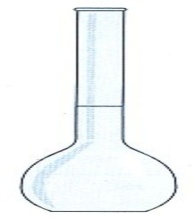 Représenter le niveau du liquide contenu dans chaque récipient:     ( 1.5 pts )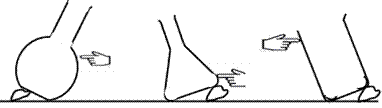 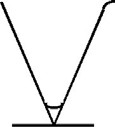 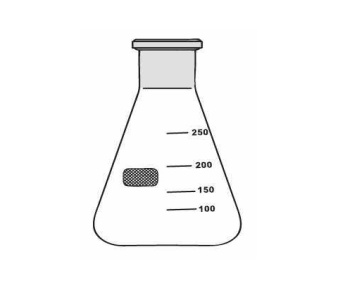 )     Test au sulfate de cuivre anhydre                                                     (2pts)Donner la couleur du sulfate de cuivre anhydre après l’avoir mis sur les substances précédentes.EXERCICE N° 2   (verrerie)                                               4 PTSDéterminer les noms des matériels suivantes :                                    ( 2.5  pts )Représenter le niveau du liquide contenu dans chaque récipient:     ( 1.5 pts )Devoir Surveillé N° 1 --   -   1er SemestrePageDevoir Surveillé N° 1 --   -   1er Semestre33Physique Chimie --- 1 AC – Inter.33    EXERCICE N° 3                                                                   7 PTSPour mesurer le volume d’un solide de forme rectangle parallélépipède de deux méthodes différentes, on réalise l’expérience suivante : On verse un volume V1 d’eau dans l’éprouvette puis on introduit le solide dans la même éprouvette.Quel est le volume correspond à une graduation ?Quel est le volume correspond à une graduation ?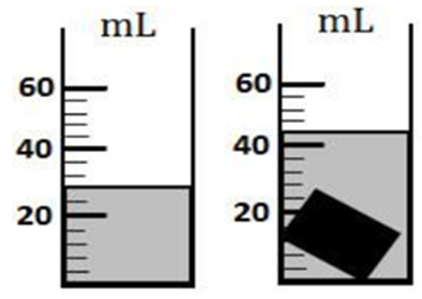 ……………………………………………………………………………………………………………………………………………………………………………………Indiquer V1 le volume de l’eau ?……………………………………………………………………………………………………………………………………………………………………………………Indiquer V2 le volume de l’ensemble (liquide + solide) ?……………………………………………………………………………………………………………………………………………………………………………………Déduire V le volume du solide ?……………………………………………………………………………………………………………………………………………………………………………………Qu’appelle-t-on cette méthode ? ……………………………………………………………………………………………………………………………………………………………………………………Est-il possible d’utiliser cette méthode pour mesurer le volume d’un morceau de sucre ? justifier ……………………………………………………………………………………………………………………………………………………………………………………Sachant que le solide précédent a les dimensions suivantes : Hauteur : 2 cmLongueur : 4 cmLargeur :  2 cm………………………………………………………………………………………………………………………………………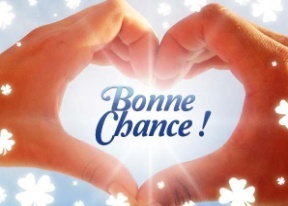     1111111